                                                                                                                 ΑΝΑΡΤΗΤΕΑ ΣΤΟ ΔΙΑΔΙΚΤΥΟΚατερίνη  11-11-2019          ΑΠ  415ΠΡ ΟΣ:	Τα Μέλη των Εφορευτικών Επιτροπών (Τακτικά και Αναπληρωματικά)ΑΠΟΦΑΣΗΘέμα : Oρισμός Τριμελών Εφορευτικών για τη διεξαγωγή των εκλογών ανάδειξης των εκπροσώπων των μελών Ε.ΔΙ.Π. και Ε.Τ.Ε.Π. με τους αναπληρωτές τους στη Συνέλευση του Τμήματος  Δίοίκησης Εφοδιαστικής  Αλυσίδας της Σχολής Οικονομίας και Διοίκησης του Διεθνούς Πανεπιστημίου της Ελλάδος.Ο Πρόεδρος του Τμήματος  Διοίκησης Εφοδιαστικής Αλυσίδας  της Σχολής Οικονομίας και Διοίκησης του Διεθνούς Πανεπιστημίου της Ελλάδος,έχοντας υπόψη:Τις διατάξεις του Ν.4610/2019 (ΦΕΚ 70/Α΄/07-05-2019): «Συνέργειες Πανεπιστημίων και Τ.Ε.Ι., πρόσβαση στην τριτοβάθμια εκπαίδευση, πειραµατικά σχολεία, Γενικά Αρχεία του Κράτους και λοιπές διατάξεις» και ειδικά του άρθρου 12 «Γενικές διατάξεις λειτουργίας του ∆Ι.ΠΑ.Ε.».Τις διατάξεις του Ν.4485/2017 (ΦΕΚ Α΄ 114) «Οργάνωση και λειτουργία της Ανώτατης Εκπαίδευσης,  ρυθμίσεις  για  την  έρευνα  και  άλλες  διατάξεις»  και  ειδικότερα  του  άρθ.2   «Ορισμοί», του άρθ.20 «Όργανα του Τμήματος», του άρθ.21 «Συνέλευση Τμήματος», του άρθ.23 «Πρόεδρος Τμήματος», του άρθ.25 «Όργανα του Τομέα», του άρθ.26 «Γενική Συνέλευση Τομέα», και των παρ. 11 και 12 του άρθ.84 «Τελικές και μεταβατικές διατάξεις Κεφαλαίων Α΄ έως Ε΄».Την Αρ. 144363/Ζ1/1.9.2017 (ΑΔΑ: Ω6ΝΖ4653ΠΣ-9ΣΜ) Εγκύκλιο του Υπουργείου Παιδείας, Έρευνας και Θρησκευμάτων με θέμα «Ζητήματα οργάνων διοίκησης των Α.Ε.Ι., μετά τη δημοσίευση του Ν.4485/2017 (Α΄ 114)».Την αριθμ.153348/Ζ1/15-9-2017 Υ.Α. (ΦΕΚ 3255/Β΄/15-9-2017 «Τρόπος διεξαγωγής των εκλογικών διαδικασιών για την ανάδειξη των μονοπρόσωπων οργάνων των Α.Ε.Ι. και διαδικασία ορισμού και ανάδειξης εκπροσώπων των μελών Ε.Ε.Π., Ε.ΔΙ.Π και Ε.Τ.Ε.Π. , των διοικητικών υπαλλήλων και των φοιτητών στα συλλογικά όργανα των Α.Ε.Ι. κατά την πρώτη εφαρμογή του ν.4485/2017 (Α΄ 114)».Την αριθμ. Β. Προτ. 191014/Ζ1/7-11-2017 Υ.Α. (Φ.Ε.Κ. 3969/Β΄/13-11-2017, «Τροποποίηση της αριθμ. 153348/Ζ1/15-09-2017 (Β΄3255) υπουργικής απόφασης με θέμα «Τρόπος διεξαγωγής των εκλογικών διαδικασιών για την ανάδειξη των μονοπρόσωπων οργάνων των Α.Ε.Ι. και διαδικασία ορισμού και ανάδειξης εκπροσώπων των μελών Ε.Ε.Π., Ε.ΔΙ.Π. και Ε.Τ.Ε.Π. των διοικητικών υπαλλήλων και των φοιτητών στα συλλογικά όργανα των Α.Ε.Ι. κατά την πρώτη εφαρμογή του ν.4485/2017 (Α΄114)».Την αριθμ. πρωτ. 345/22-10-2019 (ΑΔΑ: 6ΘΞ246ΨΖ3Π-Ρ90) Προκήρυξη εκλογών για την ανάδειξη των εκπροσώπων των μελών Ε.Τ.Ε.Π. με τους αναπληρωτές τους στη Συνέλευση του Τμήματος με θητεία από την ημερομηνία εκλογής έως και τις 31-08-2020.Την υποψηφιότητα  που υποβλήθηκε,αποφασίζειτον ορισμό  της  Τριμελούς Εφορευτικής  Επιτροπής, αποτελούμενη  από μέλη Ε.ΔΙ.Π. και από μέλη Ε.Τ.Ε.Π. των Τμημάτων του Διεθνούς Πανεπιστημίου της Ελλάδος, με ισάριθμα αναπληρωματικά μέλη, η  οποία θα έχει  την ευθύνη διεξαγωγής της εκλογικής διαδικασίας που θα λάβει χώρα την Τρίτη 12 Νοεμβρίου 2019 για την ανάδειξη των εκπροσώπων των μελών   Ε.Τ.Ε.Π. με τους αναπληρωτές τους στη Συνέλευση του Τμήματος  Διοίκησης Εφοδιαστικής Αλυσίδας, ήτοι:  Τριμελής Εφορευτική Επιτροπή Μελών Ε.Τ.Ε.Π. Τακτικά Μέλη Βλαχομήτρου Αγγελική ως ΠρόεδροςΚούτλας ΑντώνιοςΕλεκίδης Γεώργιος Αναπ ληρωματ ικά  μέλη Δημητρακάκης ΚωνσταντίνοςΟυρδούδη ΒαϊαΒέρρου ΕυαγγελίαΗ ανωτέρω Επιτροπή εξετάζουν την εκλογιμότητα, ανακηρύσσουν τους υποψηφίους μέσα σε δύο (2) εργάσιμες ημέρες από τον ορισμό τους και με επιμέλειά τους αναρτάται σε ειδικό τμήμα στην κεντρική ιστοσελίδα του Ιδρύματος ο πίνακας των υποψηφίων.Η Εφορευτική Επιτροπή οφείλει  να διασφαλίζει την ουσιαστική και ακώλυτη άσκηση του εκλογικού δικαιώματος, την εξέταση των τυχόν ενστάσεων που θα υποβληθούν και την ταχεία απόφανση επ΄αυτών, την άρτια διεξαγωγή της ψηφοφορίας, την έκδοση του τελικού αποτελέσματος και γενικότερα την επίλυση οποιουδήποτε ζητήματος προκύψει κατά την εκλογική διαδικασία, εφαρμόζοντας τις διατάξεις της κείμενης νομοθεσίας.Η παρούσα απόφαση να αναρτηθεί στο Πρόγραμμα «ΔΙΑΥΓΕΙΑ» και στον ιστότοπο του Ιδρύματος και του Τμήματος.Ο Πρόεδρος του Τμήματος Διοίκησης Εφοδιαστικής Αλυσίδας της Σχολής Οικονομίας και Διοίκησης του Διεθνούς Πανεπιστημίου της ΕλλάδοςΤριανταφύλλου Δημήτριος Καθηγητής Εσωτερική Διανομή: Μέλη Ε.ΔΙ.Π. & Ε.Τ.Ε.Π.Κοσμητεία Σχολής Οικονομίας και ΔιοίκησηςΤμήμα Προσωπικού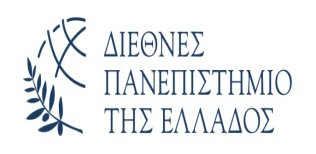 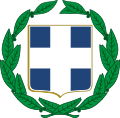                                    ΕΛΛΗΝΙΚΗ  ΔΗΜΟΚΡΑΤΙΑ                              ΔΙΕΘΝΕΣ ΠΑΝΕΠΙΣΤΗΜΙΟ ΤΗΣ ΕΛΛΑΔΟΣ                         ΣΧΟΛΗ  ΟΙΚΟΝΟΜΙΑΣ &  ΔΙΟΙΚΗΣΗΣ                                     ΤΜΗΜΑ ΔΙΟΙΚΗΣΗΣ ΕΦΟΔΙΑΣΤΙΚΗΣ ΑΛΥΣΙΔΑΣ                        Κανελλοπούλου 2    60100  Κατερίνη